Техническое задание к Договору – Счету:г. СевастопольOrganization, в лице Place Name действующий на основании ____________ именуемый в дальнейшем «Заказчик», с одной стороны, и ООО «Астрал Севастополь», в лице генерального директора Снежаны Вячеславовны Мягкой, действующей на основании Устава, именуемое в дальнейшем «Исполнитель», с другой стороны, составили настоящее Техническое задание (далее – «Техническое задание») и пришли к соглашению определить следующие условия оказания Услуг по Договору:Наименование оказываемых услуг: Сопровождение в административном споре.Сумма спора:Сфера деятельности будущей компании Заказчика:Технические требования к оказанию Услуг: Цель оказания Услуг: Сопровождение в административном споре 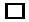 Сроки оказания Услуг:-Вид оказываемых услуг: Представительство интересов заказчикаУсловия оказания услуг: выезд к Заказчику , дистанционно .Порядок сдачи и приемки результатов: Акт оказания услуг.помощь в быстром досудебном урегулировании возникшего спораразработка эксклюзивной стратегии ведения делапроведение анализа  документации и оценка судебных перспектив дела, учитывая нормы действующего законодательстваорганизация представительства интересов в арбитражном суде на всех этапах судопроизводствазащита интереса истца в любых судах (в апелляционной инстанции, надзорной и кассационной)составление процессуальны документов (претензии, ходатайства, встречные иски, жалобы и т.д.)сбор для арбитражного суда пакета необходимых документов, отправление запроса в соответствующие государственные органыоспаривание предыдущих судебных решенийпомощь в заключении мирового соглашенияДокументы, предоставляемые Заказчиком:Уставные документы предприятия ЗказчикаВсе относящиеся к предмету спора «СОГЛАСОВАНО»ЗАКАЗЧИКPlaceOrganization___________ /____________/«___» __________  201_г.«СОГЛАСОВАНО»ИСПОЛНИТЕЛЬГенеральный директор ООО «Астрал Севастополь»___________ /____________/«___» __________  201_г.